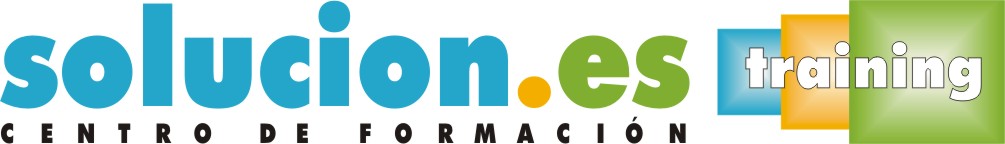  Curso On LineGESTIÓN CONTABLE, FISCAL Y LABORAL EN PEQUEÑOS NEGOCIOS O MICROEMPRESASTemario:1. Medios de cobro y pago en pequeños negocios o microempresas.1.1Legislación mercantil básica:1.1.1Documentos físicos de cobro y pago: contenido, características y ventajas1.1.2Instrumentos de pago y costes de financiación en su caso. 1.1.3La letra de cambio y el pagaré. Diferencias. 1.1.4El pago al contado y descuentos por «pronto pago».1.1.5El pago aplazado con intereses.1.1.6La transferencia bancaria.1.1.7Pago contrarreembolso o a la recepción de mercancía, producto o servicio.1.1.8Medios de pago telemáticos.1.1.9Otras formas de pago.1.2La gestión de cobros en pequeños negocios o microempresas:1.2.1Seguimiento y control de facturas y gestión de cobros1.2.2Cobros y pagos ante la Administración.1.2.3Métodos de compensación de cobros.1.3Fórmulas de reclamación de impagados:1.3.1Acciones judiciales con impagados.1.3.2Las soluciones extrajudiciales.2. Gestión de tesorería en pequeños negocios o microempresas.2.1Ejecución del presupuesto de tesorería y métodos de control:2.1.1El calendario de cobros y pagos.2.1.2Control de los flujos de tesorería. 2.1.3Desviaciones del presupuesto de tesorería.2.2Técnicas para la detección de desviaciones:2.2.1Causa, naturaleza y efectos de las desviaciones.2.2.2El ajuste de las desviaciones del presupuesto de tesorería. 2.2.3Clases de ajustes. 2.3Aplicaciones informáticas y ofimáticas en la gestión de tesorería:2.3.1Aplicaciones específicas para la gestión de tesorería.2.3.2Prestaciones de las aplicaciones ofimáticas en la gestión de cobros y pagos.3. Gestión contable, fiscal y laboral en pequeños negocios o microempresas.3.1Obligaciones contables en función de la forma jurídica.3.1.1Naturaleza, funciones y principios del Plan General de Contabilidad.3.1.2Conceptos básicos: método de partida doble, debe y haber, activo y pasivo, ingresos y gastos.3.1.3El registro contable de las operaciones.3.1.4Las cuentas anuales en pequeños negocios: tipos, modalidades y estructura.3.2La gestión fiscal en pequeños negocios.3.2.1El calendario fiscal.3.2.2Las declaraciones tributarias de pequeños negocios y microempresas. 3.2.3Cumplimentación de documentos y plazos de presentación. 3.3Obligaciones de carácter laboral. 3.3.1El Servicio Público de Empleo Estatal y la contratación laboral.3.3.2La Tesorería General de la Seguridad Social: inscripción, afiliación, altas, bajas, variaciones y cotizaciones.3.4Aplicaciones informáticas y ofimáticas de gestión contable, fiscal y laboral. 3.4.1Paquetes integrados de gestión para pequeños negocios o microempresas.3.4.2El tratamiento de textos en la elaboración de escritos.3.4.3La hoja de cálculo en la elaboración de nóminas.3.4.4La base de datos en la gestión de personal.3.4.5Aplicaciones de gestión contable y fiscal.